Goldwaschen in Disentis GR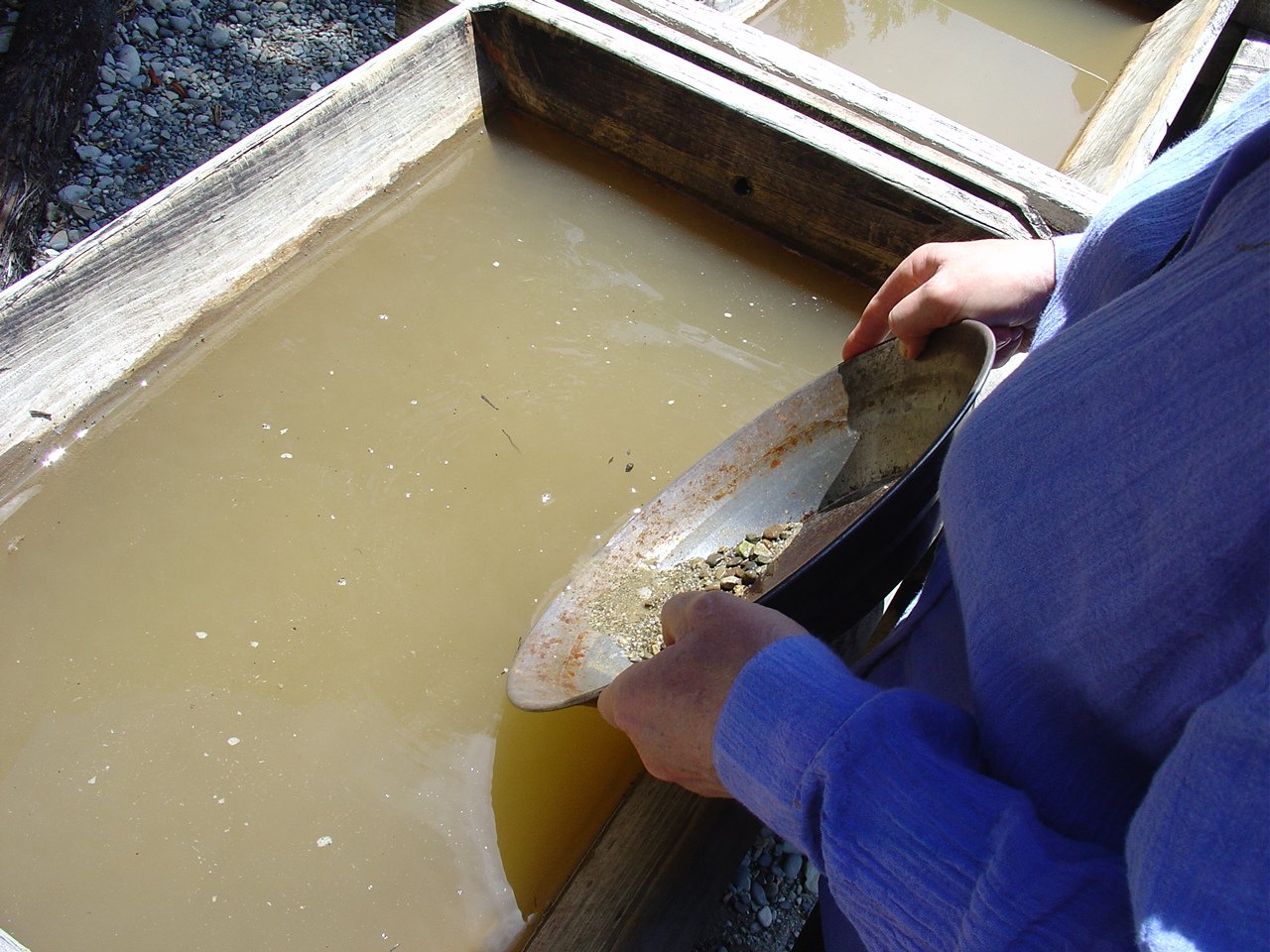 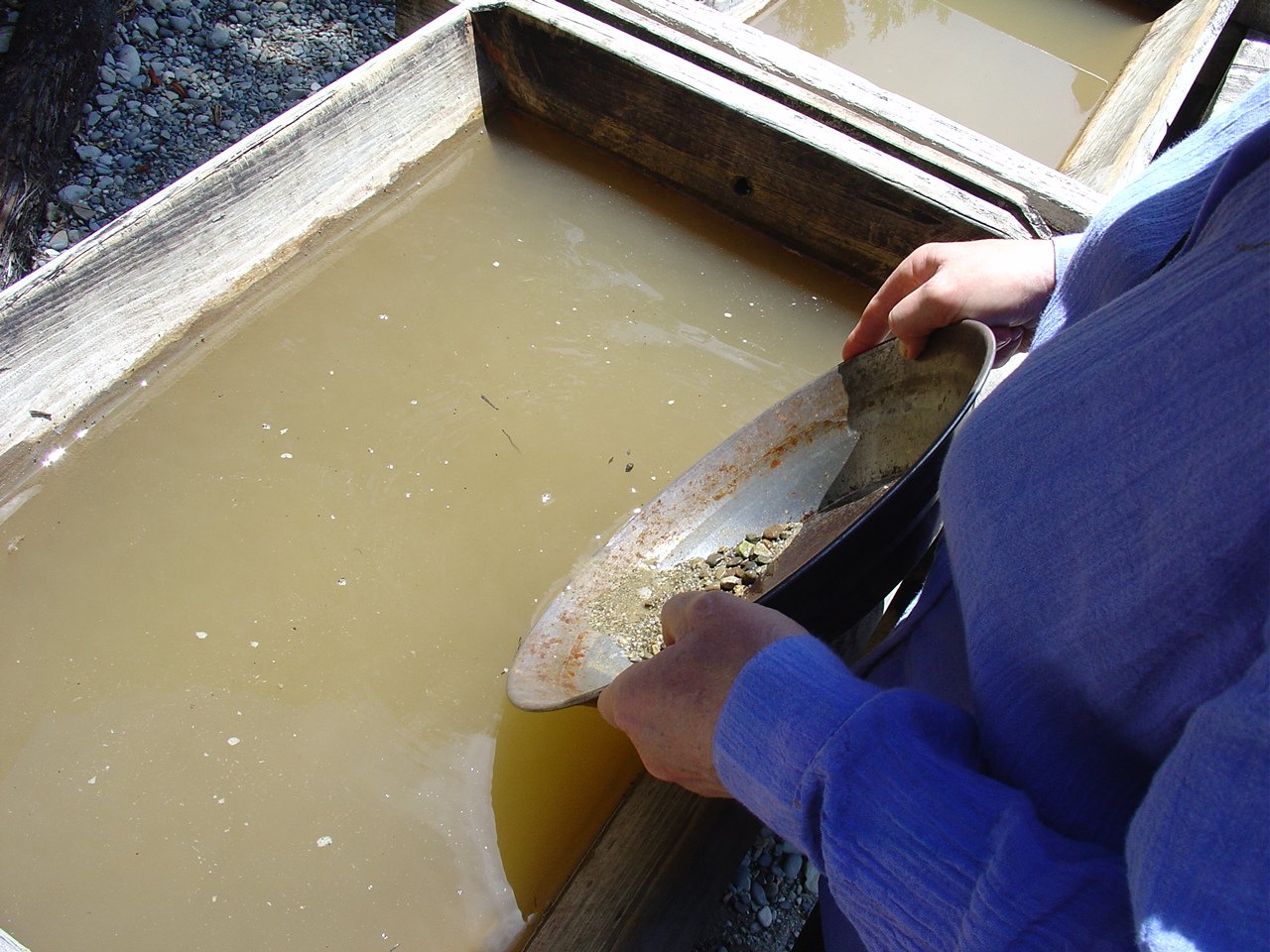 Vergolde dein Lagerprogramm mit Goldwaschen in Disentis/Sedrun. In der Ferienregion befinden sich mehr Goldquellen als an der gesamten Bahnhofstrasse in Zürich. Von den Profis wird man eingeführt und erhält wichtige Tipps und Tricks und kann nach einer erfolgreicher Suche ein ganz persönliches Souvenir mit nach Hause nehmen. Kategorie: 	Tagesauflug, Bildungsprogramm 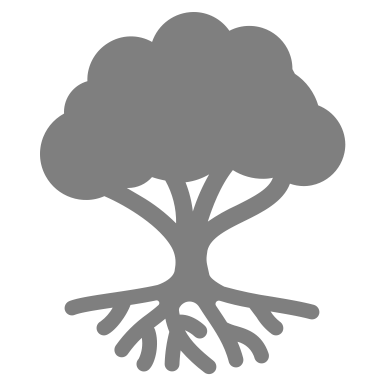 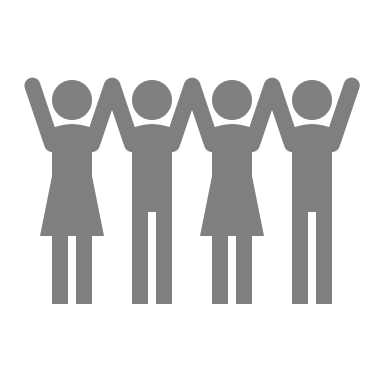 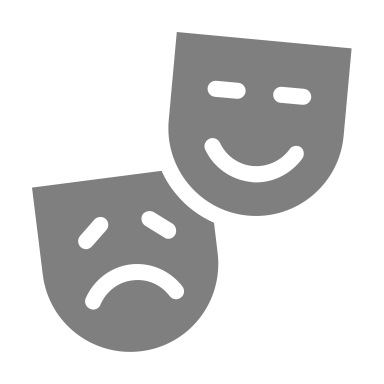 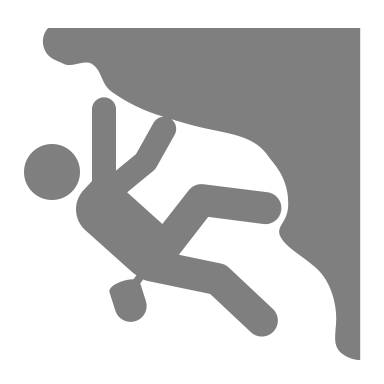 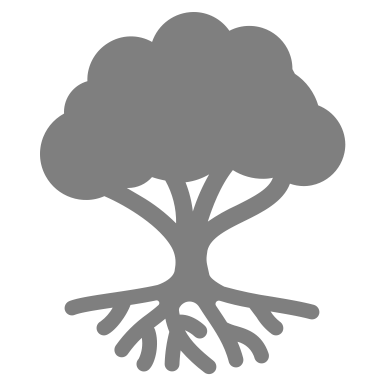 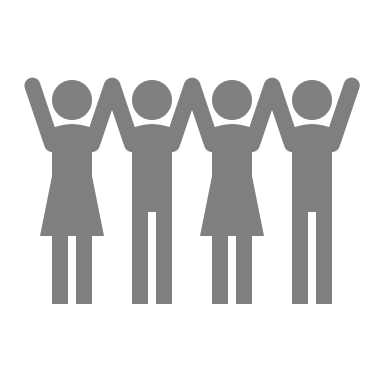 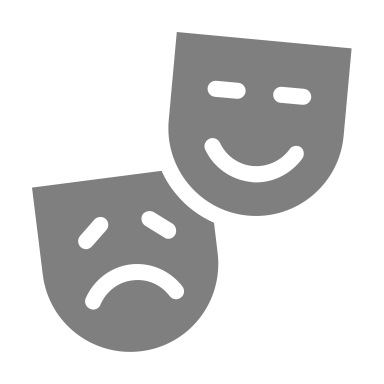 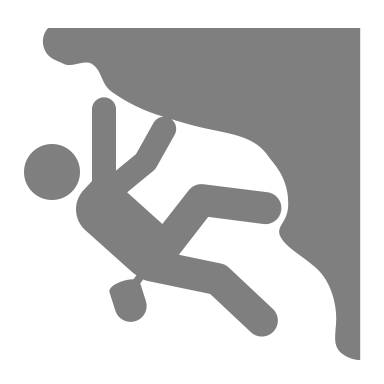 geförderte Ziele:		Preis pro Person:					                                               Gruppengrösse:				4 - 5 Personen Ort:	Via Sursilvana 31, 
7180 Disentis GR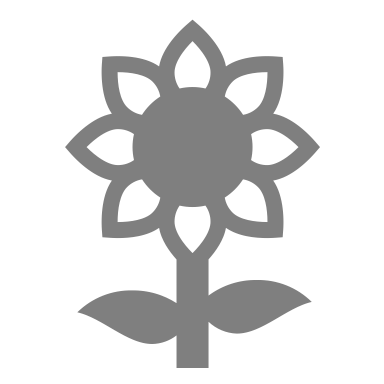 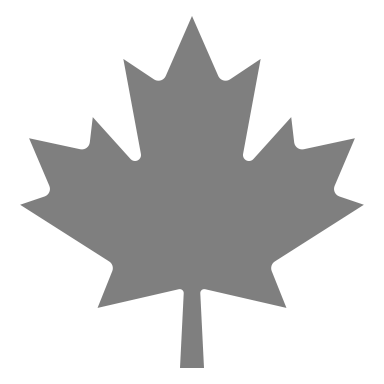 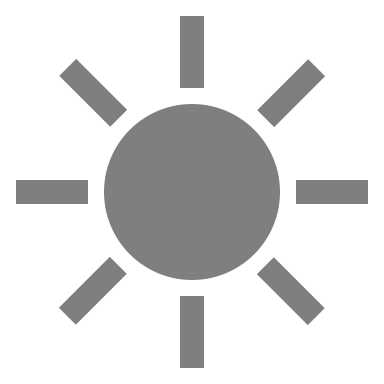 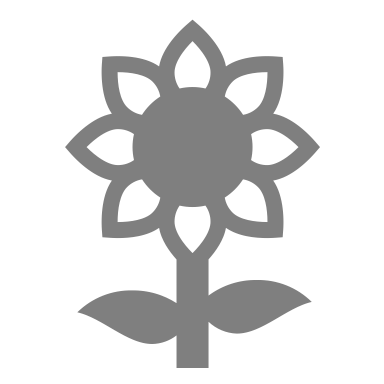 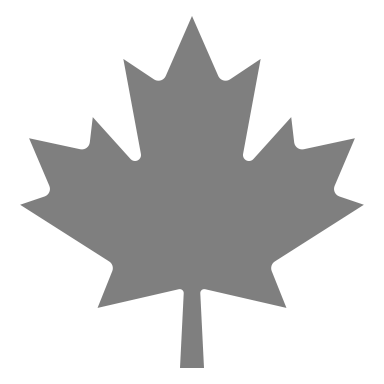 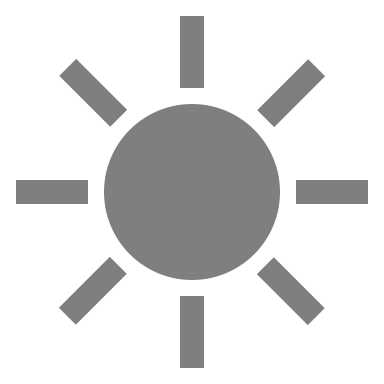 Jahreszeit:				                                                                  geeignetes Wetter: 			SchönwetterZeitaufwand für LP: 			ca. 1 StundeBetreuung / Begleitperson(en):		2 Personen (je nach Klassengrösse) Schwierigkeitsgrad:			                                           geeignete Lagerform(en): 	Wanderlager, Kennenlernlager, Sommerlager, Herbstlager, Velolager, Zeltlager, Abschlusslager	Reservationen:				Anmeldung notwendig unter info@gold-gusti.ch 
					in den Monaten Juli/ August ohne Anmeldung 
Detaillierte Planung:Spezifische Sicherheitsmassnahmen:				Links:					https://www.gold-gusti.ch/kursangebot/einfuehrungskursZeitAblaufMaterialBemerkungen9:3090’90’90’Individuelle Anreise  Vom Bahnhof Disentis ist es 1.2 km zu Fuss, Wanderweg Richtung Fontanivas oder  Bus nach Lukmanierpass, Haltestelle Fontanivas aussteigen  Anreise mit PWs ebenfalls möglich, Parkplätze vorhanden 45min Einführungskurs Goldwaschen am RheinMittagessen (z.B. Grillieren) Goldwaschen am Rhein Individuelle Abreise Bus/ZugticketsGummistiefelWettergerechte KleidungSicherheitsvorkehrungenVerantwortung im LeitungsteamLehrperson hat die Verantwortung. Begleitpersonen unterstützen sie. SicherheitsvorkehrungenAbbruchkriterien/AlternativenBei Sturm oder Gewitter muss die Aktivität abgebrochen werden. Alternativen: Goldringe tauchen in Hallenbad. SicherheitsvorkehrungenSicherheitsrelevante Verhaltensregeln für die GruppeAlle bleiben bei der Gruppe. Niemand geht von der Gruppe weg. Die Schüler:innen verhalten sich anständig und befolgen die Regeln die vor Ort gelten. SicherheitsvorkehrungenMaterial/AusrüstungApothekeAlle Begleitpersonen haben ein geladenes Handy. SicherheitsvorkehrungenWeitere MassnahmenDie SuS sind informiert, wie man sich am Gewässer (Rhein) verhält. Vorbereitung für NotfallsituationenLagerauto vor Ort. Schüler:innen haben Notfallkarte dabei. Rekognoszieren in Gebiet und Handyempfang prüfen. 